                                                                             	L’autruche de Laurette                                                          www.autruche-de-laurette.com                                                              		3 bis rue coup de vague                                                           laurette@autruche-de-laurette.com                                                              	17137 Marsilly                                                                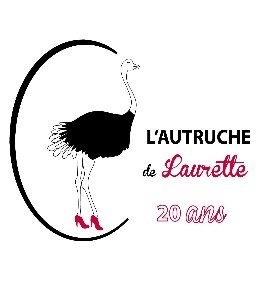       05.46.01.87.56                                           FICHE DE RESERVATION SCOLAIRE ET CENTRE DE LOISIR
STRUCTURE :Nom :Adresse :                                                         Code Postal :                             Ville :CONTACT :Personne à contacter :Téléphone :                                                    Mail :ANIMATION :  Date :                                               Heure d’arrivée :Je reste a votre disposition pour tout autre renseignement                                                                      Bien Cordialement                                                             L’AUTRUCHE DE LAURETTE PRESTATIONSTARIFSNOMBRES D’ENFANTSTOTALLa ½ journée -1 heure de Visite guidée des animaux de la ferme -1 heure de Visite guidée de l’élevage d’autruche 12 euros par enfant La Journée -1 heure de Visite guidée des animaux de la ferme -1 heure de Visite guidée de l’élevage d’autruche -1 heure d’atelier  15 euros par enfant1 Accompagnateur sur 2 gratuit6 euros 